Local Public TransportTo travel on a Melbourne metro bus, train or tram you will require a Myki card. Please see the Public Transport Victoria website for more information about public transport in Melbourne: www.ptv.vic.gov.au 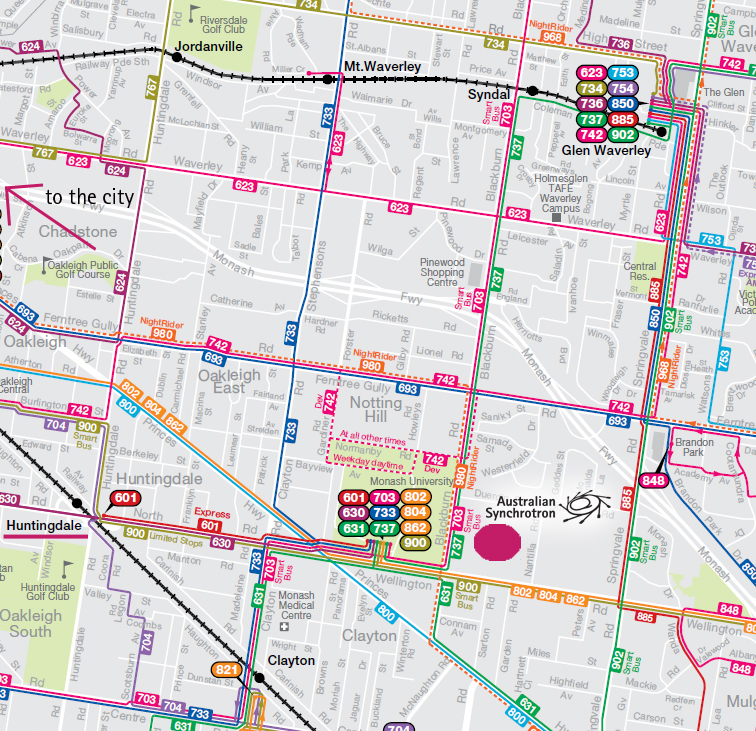 NightRiderFor late night public transport between the City and Clayton, there is a NightRider Bus service that stops close to the Australian Synchrotron at Monash University. A timetable of this bus can be viewed or downloaded at: https://www.ptv.vic.gov.au/route/view/8970Australian Synchrotron Pool VehiclesThe Australian Synchrotron has two pool vehicles on site which are available to User’s participating in beamtime. Please contact the User Office if you would like to borrow a car. 